CONTENT RUBRIC FOR FOSS INSECT UNIT  - Student VersionContent Areabutterfly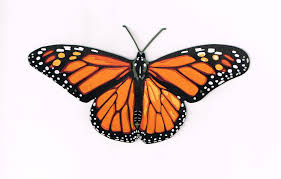   pupa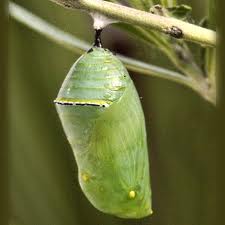    larva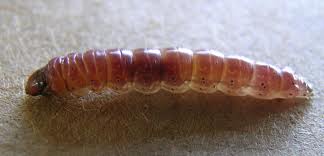   egg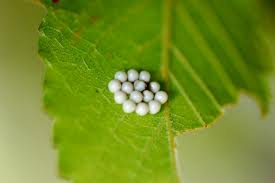 VocabularyAssociated withInsectsI can match all 20 words from the first column and 15 words from the second column to the correct picture.I can match all 20 vocabulary words to the correct picture.  I can match 10 – 19 vocabulary words to the correct picture.I can match up to 9 vocabulary words to the correct picture.Body Parts ofInsectsI can point to and name all 7 body parts on a variety of insects: head, thorax, abdomen, legs, eyes, wings, and antennae.I can point to and name the 3 basic body parts on a variety of insects: head, thorax, and abdomen.  I can also point to and name 2 or 3 of the other body parts: wings, legs, eyes, or antennae.I can point to and name 2 of the 3 basic body parts: head, thorax, and abdomen. I can also identify or label 1 or 2 of the other body parts: wings, legs, eyes, or antennae.I get mixed up sometimes when I say the name of the three body parts.    It is easier for me to point to the correct picture when I hear the right word.Life Cycle ofInsectsI can put the pictures of the 4 stages of the life cycle in the right order, name each stage, and tell you something about each stage all by myself.  I can put the pictures of the 4 stages of the life cycle in the right order and name each stage all by myself. I can put the 4 pictures in order to show the life cycle of an insect if you help me once or twice.   I can then match one or two words to the correct stage of the life cycle all by myself.I can put the pictures in order to show the life cycle of an insect if you show me the pictures in order first and then give me a turn.  I need help to match the words to the correct stages.Survival Needs ofInsectsI can name the 4 things insects need to survive: air, food, water and space.   I can look at the three pictures and tell  which would be a better place for insects to live and why.  I can name the 4 things insects need to survive: air, food, water and space all by myself.  I also know which pictures show a place where insects would live.I can name 3 or 4 things insects need to survive: air, food, water and space.I have trouble naming the 4 things that insects need to live.  I can tell you one or two. Help me with pictures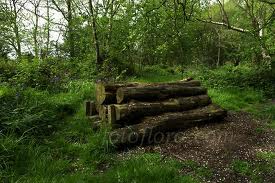 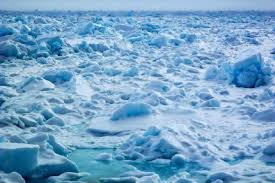 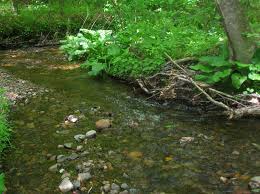 